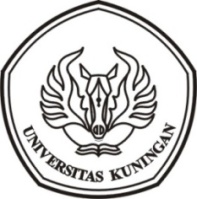 UNIVERSITAS KUNINGANWISUDA KE-27 TAHUN AKADEMIK 2021/2022RABU, 31 AGUSTUS 2022KODE DUDUK & BARIS WISUDAWAN PROGRAM STUDI : PENDIDIKAN BAHASA INGGRISNo.KodeNIMNama_MhsTmp_LahirTgl_LahirJK1ING-0120180410021Yudiawan Putra PratamaKunING-an18 Agustus 2000L2ING-0220180410032Hana Dhiya UlhaqKunING-an11 Desember 1998P3ING-0320180410010Willy Septian PurnamaKunING-an06 September 2000L4ING-0420180410026Rina RisnawatiMajalengka15 September 1998P5ING-0520180410006Erika Nur FauziahBogor13 Maret 2000P6ING-0620180410001Feby Imroatul AjizahKunING-an03 Pebruari 2000P7ING-0720180410030Shifa FauziahKunING-an31 Oktober 1999P8ING-0820180410005Shifa NuruliyaKunING-an26 Oktober 2000P9ING-0920180410041Jihan Fitria AndrianiKunING-an06 Desember 2000P10ING-1020180410008Dedeh AriskaKunING-an24 September 2000P11ING-1120180410029Nissa MaharaniKunING-an04 Juli 2000P12ING-1220180410033Rida NurmalaKunING-an19 Agustus 2000P13ING-1320180410014Rissa Melinda PutriKunING-an5 Mei 2000P14ING-1420180410036Syifa Sopiatul RohmahKunING-an10 Februari 2000P15ING-1520180410035Dhea Sofiyanti Rahmania FauziahBandung10 Desember 1999P16ING-1620180410018Ferdy MaulanaKunING-an28 April 1999L17ING-1720180410012Rhisma CameliaIndramayu22 Mei 2000P18ING-1820180410023Ayu JulianengsihKunING-an11 Juni 1999P19ING-1920180410013Indri Bianda AuliaMajalengka02 Agustus 2000P20ING-2020180410043Nur AzizahKunING-an10 Juli 2000P21ING-2120180410046Siska LorenzaKunING-an23 Maret 2000P22ING-2220180410022Aay SorayaMajalengka18 April 1998P23ING-2320170410034Adi Abdul RohmatKunING-an26 September 1999L24ING-2420170410041Adinda Ilana MaudyKunING-an23 Juni 1999P25ING-2520170410001Ela FitriyaniKunING-an30 Desember 1998P26ING-2620170410030Icha AmaliaIndramayu15 Nopember 1998P27ING-2720170410051Lola LiantikaMajalengka20 Juli 1998P28ING-2820170410043Moh. SyafiqurrohmanBrebes22 Februari 1997L29ING-2920170410042Nisa FitriaKunING-an2 Pebruari 1998P30ING-3020170410020NurlatifahKunING-an03 Nopember 1999P31ING-3120170410003Pipin AfiyantiCiamis15 September 1995P32ING-3220170410010Puji Hesriyani FajrinKunING-an18 Juli 1999P33ING-3320170410029Sherena Putri HildayantiMajalengka27 Desember 1999P34ING-3420170410022Syaidah LatifahKunING-an03 Maret 1999P35ING-3520170410005Tika KurniawatiKunING-an26 Februari 1999P36ING-362015041003Ahmad Ihsan RoisKunING-an09 Februari 1997L37ING-372015041007Azim AhjamiKunING-an20 Desember 1996L38ING-382015041009Candra LesmanaKunING-an11 Juni 1996L39ING-3920170410040GesthavianiKunING-an14 Maret 1999P40ING-4020170410021Ira Dwi AnggraenaKunING-an15 Maret 1996P41ING-4120170410006Ira PermatasariKunING-an05 Nopember 1998P42ING-422015041027Neng Fitria NoridaKunING-an16 Maret 1997P43ING-4320160410061Shinta AgustinaKunING-an07 Agustus 1998P44ING-4420160410041Yayu Puji HaryaniKunING-an1 Pebruari 1998P45ING-4520180410020Anggi PrayogaKunING-an20 Mei 1996L46ING-4620180410007Bayu TrilaksanaKunING-an26 Maret 1999L47ING-4720180410015Dimas AnggaraKunING-an24 Januari 2000L48ING-4820180410045Farhan SugianaKunING-an29 Februari 2000L49ING-4920180410009Ferdi RamadhanKunING-an20 Desember 1998L50ING-5020170410049Fiki Indah YuliantiBrebes25 Juli 1998P51ING-5120170410050Ginna Nur'aeni Aulia MansurSumedang17 Maret 1999P52ING-5220180410048Iyan MaryantoKunING-an14 Oktober 1998L53ING-5320160410026Maya RumiatiKunING-an27 Mei 1998P54ING-5420170410017Mutia Dwi OktaviantiKunING-an8 Oktober 1999P55ING-5520180410040Nadia Anindita NurrizkyJakarta21 April 2000P56ING-5620170410036Rahma MaliniMajalengka09 Nopember 1999P57ING-5720160410060SalsabiilaKunING-an17 Juli 1998P58ING-5820170410057Wulan Sari Wanda SiamKunING-an18 Desember 1999P